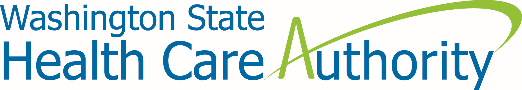 Youth Behavioral Health Navigator Program Quarterly ReportTemplates are available at:  www.hca.wa.gov/billers-providers-partners/programs-and-services/model-managed-care-contracts Region: Reporting Time Frame: Date of Submission:Collaboration and Strategic Planning Summary: Use this section to highlight the status of your regional strategic plan. This will demonstrate collaboration and cross-system involvement in the program. Steering Committee UpdatesNumber of participants: Participating agencies (child welfare, juvenile justice, hospitals, schools, etc.):Meeting Cadence:Agenda Items: Status of Strategic Plan Implementation Example: We have identified youth mobile crisis and access/coordination as priority actionsWebsite/Portal highlights: 	Use this section to document/highlight your regional portal.Status of implementation: # of site visits:Website Highlights (Resources, News, Events, etc.):Outcomes and/or stories which demonstrate the impact of your regional program:Use this section to help us tell the story of the impact of your regional program.Number of Families served:Survey results:Feedback from parent, youth, or community partner:MDT outcomes: Trainings & consultations: Highlight any community/outreach events in your region:Challenges and lessons learned:Use this section to capture any themes or challenges you have identified in the implementation. Provider Capacity:Training needs for specific populations:Other challenges: